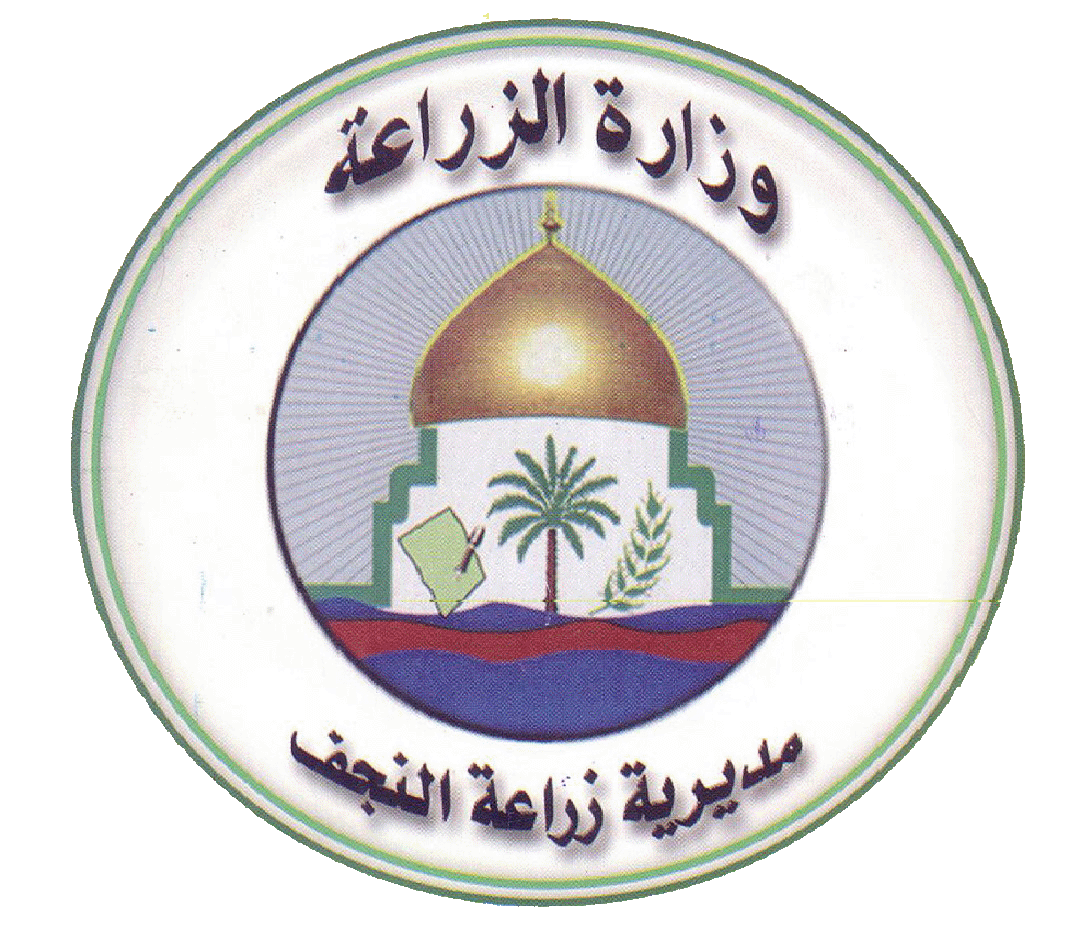 استمارة طالب التعيين في مديرية زراعة النجف الاشرفاولا :- الاسم الرباعي واللقب :-   ثانيا :- المواليد :    يوم   شهر   سنة ثالثا :- اسم الام الثلاثي : -    رابعا :-  اسم (الزوج , الزوجة) الثلاثي :                 عدد الاطفال خامسا :- التحصيل الدراسي :-   القسم ساداسا :- الدرجة الوظيفية الشاغرة : سابعا:- عدد سنوات العقد:        سنة  في مديرية زراعة النجف الاشرف (حصرا)     ثامنا :- عمل باجر يومي:     نعم      كلا     في مديرية زراعة النجف الاشرف (حصرا)   عدد سنوات العمل :    سنة .تاسعا :- اذا كان المتقدم للتعيين من ذوي الشهداء : الدرجة الاولى   الدرجة الثانية عاشرا:- اذا كان المتقدم للتعيين  سجين سياسي:      نعم            كلا احد عشر  :- اذا كان المتقدم على التعيين من ذوي ضحايا الارهاب:  نعم         كلا اثنا عشر :- رقم الهاتف ــــــــــــــــــــــــــــــــــــــــــــــــــــــــــــــــــــــــــــــــــــــــــــــــــــــــــــــــــــــــــــــــــــــــــالاوليات المطلوبة والتي ترسل على شكل فايل الى مديرية الزراعة  بعد تقديم الاستمارةنسخ ملونة من المستمسكات المطلوبة مع نسخة من الاستمارة .نسخة من اوليات العقد او الاجر اليومي ان وجد  في مديرية زراعة النجف الاشرف (حصرا).تأييد الوثيقة الدراسية  .نسخة مصدقة من قرار مؤسسة الشهداء او السجناء السياسيين  او ضحايا الارهاب  المشمولين يستبعد المرشح للتعيين  في حال تقديمه  معلومات غير صحيحة .ترسل الاستمارة على البريد التالي : agd@najaf.iq 